Gewesten (provincies)Het Vlaams Gewest (= de Vlaamse provincies)Het Waals Gewest (= de Waalse provincies)Het Brussels Hoofdstedelijk Gewest (= 19 Brussele gemeenten)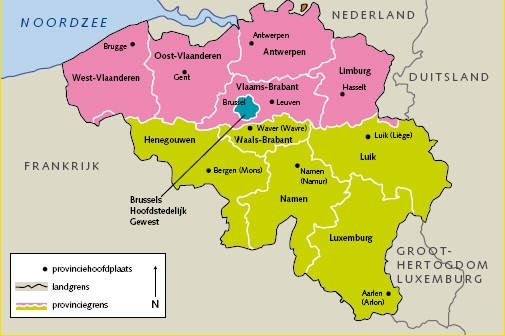 Gemeenschappen (talen)De Vlaamse Gemeenschap (= Nederlandstaligen) De Franse Gemeenschap (= Franstaligen)De Duitstalige Gemeenschap (= Duitstaligen)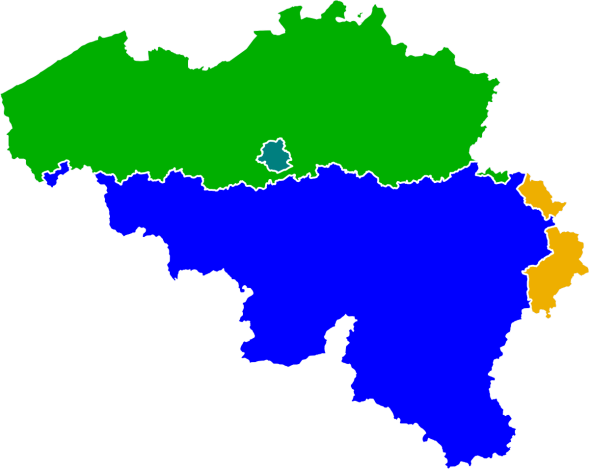 